Federación de Atletismo de Castilla y León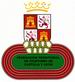 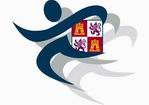 Comité Autonómico de JuecesJURADO TÉCNICOFederación de Atletismo de Castilla y LeónComité Autonómico de JuecesJURADO TÉCNICOCAMPEONATO DE XXXXXVALLADOLID -- 7 OCTUBRE 2017CAMPEONATO DE XXXXXVALLADOLID -- 7 OCTUBRE 2017JUEZ ARBITROAUXILIAR JUEZ ARBITROAUXILIAR JUEZ ARBITROAUXILIAR JUEZ ARBITROAUXILIAR JUEZ ARBITROPRESIDENTE JURADO APELACIÓNSECRETARIO DE LA COMPETICIÓNDIRECTOR DE REUNIÓNDIRECTOR TÉCNICOADJUNTO DIRECTOR TÉCNICOADJUNTO DIRECTOR TÉCNICOADJUNTO DIRECTOR TÉCNICOADJUNTO DIRECTOR TÉCNICOJUEZ JEFE CRONOMETRAJE ELÉCTRICOADJUNTO CRONOMETRAJE ELÉCTRICOJUEZ DE SALIDASADJUNTO DE SALIDASJUEZ JEFE DE LLEGADASJUEZ DE LLEGADASJUEZ DE CUENTAVUELTASJUEZ DE CUENTAVUELTASJUEZ DE CÁMARA DE LLAMADASJUEZ DE CÁMARA DE LLAMADASMARTILLO 16:30MARTILLO 16:30MARTILLO 16:30JUEZ JEFE EQUIPOMEDICIÓN INDIRECTAJUEZ SECRETARIO Y RELOJJUEZ CAÍDASJUEZ CAÍDASPÉRTIGA 17:00PÉRTIGA 17:00PÉRTIGA 17:00JUEZ JEFE EQUIPOJUEZ LISTÓNJUEZ LISTÓNJUEZ SECRETARIO Y RELOJALTURA 17:00ALTURA 17:00ALTURA 17:00JUEZ JEFE EQUIPOJUEZ LISTÓNJUEZ LISTÓNJUEZ SECRETARIO Y RELOJLONGITUD 17:00LONGITUD 17:00LONGITUD 17:00JUEZ JEFE EQUIPOJUEZ CAÍDASJUEZ SECRETARIO Y RELOJJUEZ ANEMÓMETRO DE CONCURSODISCO 17:30DISCO 17:30DISCO 17:30JUEZ JEFE EQUIPOMEDICIÓN INDIRECTAJUEZ SECRETARIO Y RELOJJUEZ CAÍDASJUEZ CAÍDASPESO 18:00PESO 18:00PESO 18:00JUEZ JEFE EQUIPOJUEZ SECRETARIO Y RELOJJUEZ CAÍDASJABALINA 18:30JABALINA 18:30JABALINA 18:30JUEZ JEFE EQUIPOMEDICIÓN INDIRECTAJUEZ SECRETARIO Y RELOJJUEZ CAÍDASJUEZ CAÍDASTRIPLE 18:00TRIPLE 18:00TRIPLE 18:00JUEZ JEFE EQUIPOJUEZ CAÍDASJUEZ SECRETARIO Y RELOJJUEZ ANEMÓMETRO DE CONCURSOJURADO DE MARCHA 5000/3000JURADO DE MARCHA 5000/3000JURADO DE MARCHA 5000/3000JUEZ JEFE MARCHAJUEZ DE MARCHAJUEZ DE MARCHAJUEZ DE MARCHAJUEZ DE MARCHAJUEZ SECRETARIO DE MARCHAJUEZ CONTROL PIT LANEJURADO DE RELEVOSJURADO DE RELEVOSJURADO DE RELEVOSJUECES 1ª ZONA4x3004x100JUECES 1ª ZONA4x3004x100JUECES 1ª ZONA4x3004x100JUECES 1ª ZONA4x3004x100JUECES 1ª ZONA4x3004x100JUECES 2ª ZONA4x3004x100JUECES 2ª ZONA4x3004x100JUECES 2ª ZONA4x3004x100JUECES 2ª ZONA4x3004x100JUECES 2ª ZONA4x3004x100JUECES 3ª ZONA4x3004x100JUECES 3ª ZONA4x3004x100JUECES 3ª ZONA4x3004x100JUECES 3ª ZONA4x3004x100JUECES 3ª ZONA4x3004x100